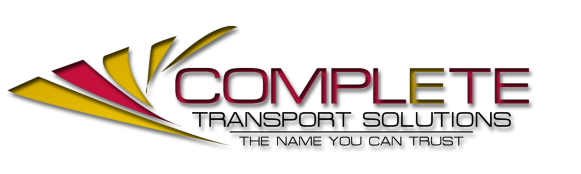                               ACCOUNT REGISTRATION FORMNAME OF ACCOUNT HOLDER.………………………………………………………………………………Status:  Company (Ltd)      Sole Trader      Partnership       Private      Others (please tick) Address………………………………………………………………………………………………….………..Post code……………………….…... Tel No …………….………………E-mail…………………………….………………………….........................Nature of Business.…………………………………………….…….  No of Years trading   ……………...Registered Office Address……………….…………………………………………………………………….Registered in ………………………………  Date ….…. / ……..… /  .…….  Reg No …………………....   ______________________________________________________________________________NAMES OF ACCOUNT USERS (please give full names)Chairman…. …………………………………….  Managing Director …………………….…………………Directors…………………………………………… Proprietor ……………………………….……………….Partners………………………………………………………………………………………………………….Others…………………………………………………………………………………………………………….Account Operators Contact Name…………………………………………………………………….………Name of Accounts/Bought Ledger Manager……………………………………………………….…………Emai Address to which invoices should be sent…………………………………………………………….Address   …………………………………………………………………………………………………………Post Code………………………………. Tel No ………………………………  _______________________________________________________________________________To assist us, please complete the following:    Estimated monthly expenditure   £ ……………………...Services required: 	Couriers Nationwide Overnight Worldwide Any other Instructions …………………………………………………………………………………………….I (Insert Name) … ……………………………….…………………………. as authorized representative Of (Insert Co Name) …………………………………………………………hereby agree to Complete Transport Solutions Ltd Terms and Conditions of Trading. Signature ……………………… …………  Position ………………………… Date …………………………________________________________________________________________________________FOR OFFICE USE ONLY:Date Received ……… / ……… / 2024Account Manager …………………                                                  Account No…….  ………………….._________________________________________________________________________________